FOR IMMEDIATE RELEASE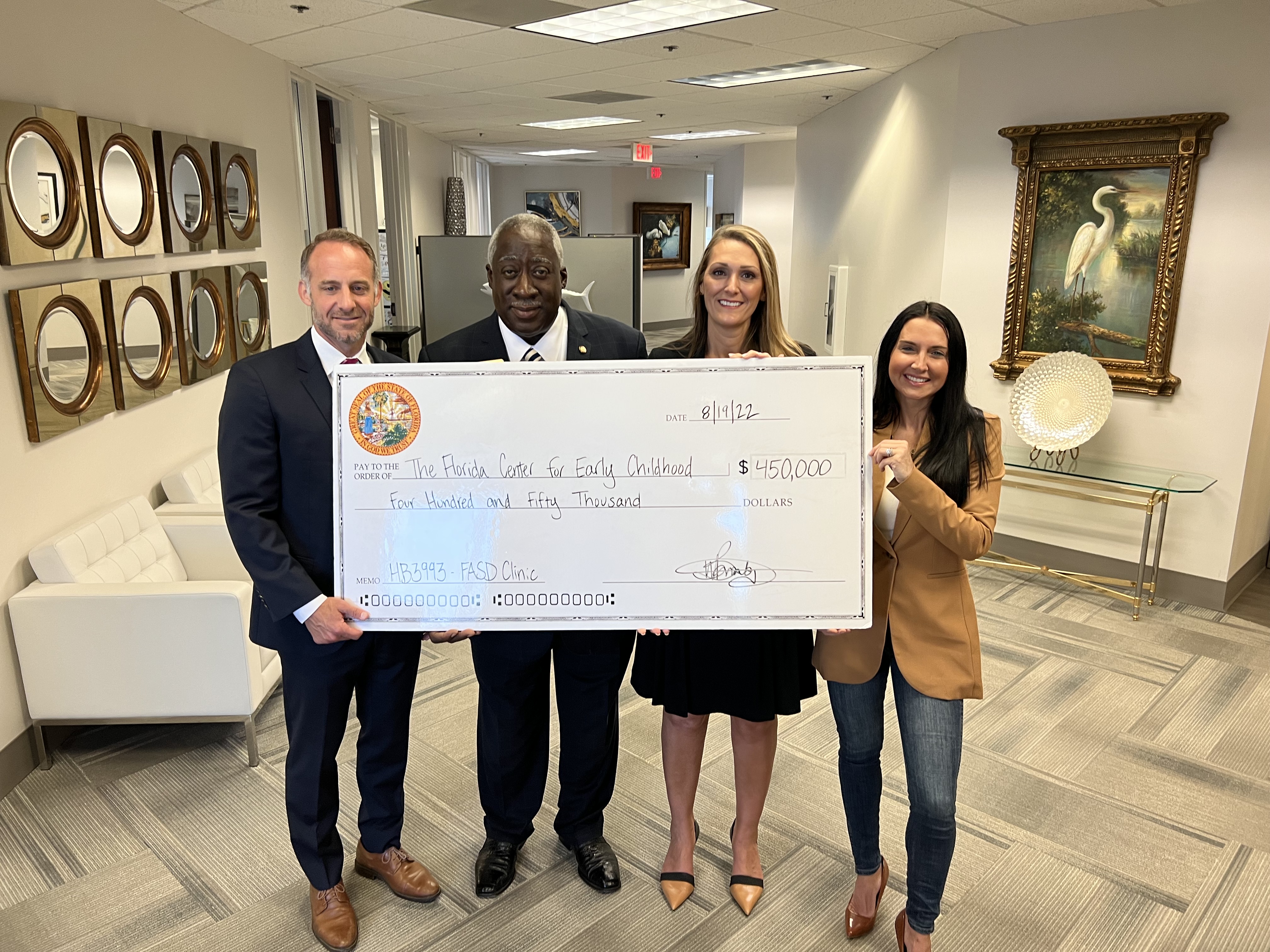 CONTACT INFORMATION:BOGIN, MUNNS, & MUNNSDenise NelsonT. 407-743-3749 DNelson@boginmunns.comRELEASE DATE:AUGUST 24, 2022ORLANDO CLINIC FOR FASD DIAGNOSIS TO RECEIVE FUNDING FROM THE STATE OF FLORIDA [ORLANDO, FLORIDA, AUGUST 24, 2022] —  Spencer Munns, senior managing partner of Bogin Munns & Munns, is pleased to announce that he and his wife Lindsey recently participated in a check presentation Ceremony to provide additional funding to the Fetal Alcohol Spectrum Disorders (FASD) Orlando Satellite Clinic at the Florida Center for Early Childhood.On behalf of the State of Florida, State Rep. Webster Barnaby  presented the check for the program. The Munns, along with Kristie Skoglund, M.D., CEO of The Florida Center for Early Childhood in Sarasota, were present to receive the check on behalf of the organizations. The funding will aid in allowing the Orlando based clinic to continue to help new families.In collaboration with Orlando Health and the Florida Center, the satellite clinic is the first of its kind in Central Florida and only the second in the state. The medical staff have been diagnosing what doctors consider an ‘invisible disability’ at birth, impacting as many as one in 20 children. So far, the clinic has the capability of provide diagnostic services to four families per month and there is a waiting list.Spencer and Lindsay Munns have been actively involved in bringing awareness to this disability and in trying to bring a clinic to Central Florida for some time. Their efforts were key in garnering the awareness and support of Representative Barnaby and the State of Florida.Earlier this year, Munns credited Rep. Barnaby for his continuous effort working vigorously with Florida Sen. Lori Berman on legislation that would ultimately make an enormous impact for the FASD community in Central Florida and set a standard for other states to follow.He also noted the phenomenal support from Orange County Mayor Jerry Demings who last year issued a county-wide Proclamation regarding FASD and Gov. Ron DeSantis did the same for the entire state of Florida.  “FASD-related issues are certainly worthy of the incredible local and statewide support of this clinic,” he said. “We are grateful for every person who has brought light to a cause that is so near and dear to our hearts at Bogin, Munns & Munns – we are beyond proud of our progress and look forward to the clinic’s continued success and the possibility to provide services to even more families each month.”-Florida Center for Early ChildhoodThe Florida Center for Early Childhood is a nationally accredited nonprofit organization providing an array of comprehensive therapeutic services, clinical interventions, prevention and early education programming for children and families.  Learn More at https://www.thefloridacenter.org ###